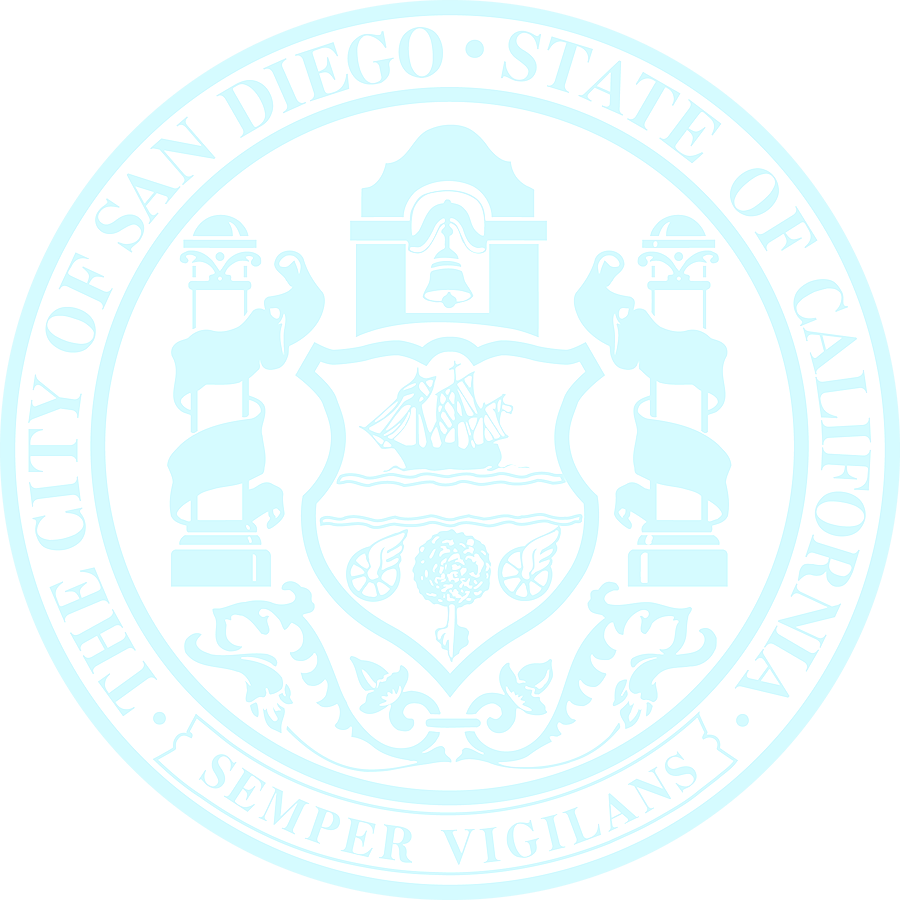 1977363,8501978351,5211979320,9471980248,9291981219,9271982193,1671983221,2761984245,3801985257,3441986237,9511987220,2651988234,0201989225,4921990265,0241991254,5071992233,5121993238,4791994241,5051995229,9531996243,5581997240,3351998266,3081999274,8772000251,8592001217,4492002245,6432003216,7822004229,6732005245,0862006231,4072007221,8042008233,7442009193,7072010185,5062011193,3412012182,4552013186,1922014215,1142015216,2952016200,6762017207,1032018226,5882019253,0902020276,2082021292,805